Trinity Baptist Church Student Ministry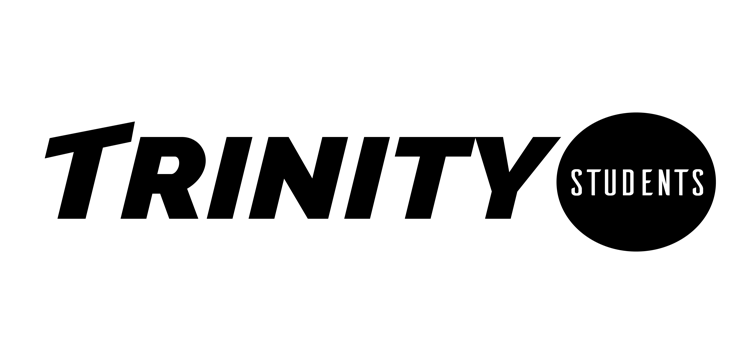 2024Universal Release FormEffective Dates: January 1, 2024 – December 31, 2024Student Information: Full Name: 					            Grade: 			DOB:        /      /           Male/Female Nickname: __________________                     School: 	 Primary Address: 	 Students Home Phone 	       Student Cell Phone 	 Student Email: 	Parent/Guardian InformationName:	       Name:	Primary Contact:	       Primary Contact: 	Emergency Contact if Parents/Guardians cannot be reached: Name:	       Name:	Primary Contact:	       Primary Contact: 	Medical InformationAny Previous Medical History that Trinity should be aware of:Any Allergies: Current Medication: Student:	 Signature: 	 Date: 	Parent/ Guardian: 	 Signature: 	 Date: 	Insurance Information: Medical Insurance Company: 	    Phone Number:	Policy/Group ID #:	    Policy Holder’s Name:	*Required: Please attach a copy of student’s medical insurance Card*Statement of Release I, the undersigned parent(s) or guardian(s) of __________________________________, who is a minor, do hereby authorize that Student Ministry Workers of the Trinity Baptist Church, should it be necessary for my child to have medical treatment while participating in a Student Ministry activity, I hereby give the person(s) in charge permission to act on my behalf to SECURE HOSPITALIZATION or medical services deemed necessary and appropriate by the physician. I, further, release Trinity Baptist Church or any of its paid staff or volunteers responsibility for any accident that may occur on the way to, from, or during an event. I release Trinity Baptist Church from all claims made and liabilities assessed against them as a result of any event or activity. I release Trinity Baptist Church and all medical providers from liability in acting on my behalf in this regard and rendering such medical treatment. I assume the risk and financial responsibility for any injury resulting from any event or activity. Signed: ______________________________       Date: ____________________		                        (Parent or Guardian)The foregoing instrument was acknowledged before me this dayof __________________________, ____________ by _________________________who is personally known to me or has produced identification and who did take an oath._________________________      NOTARY PUBLIC